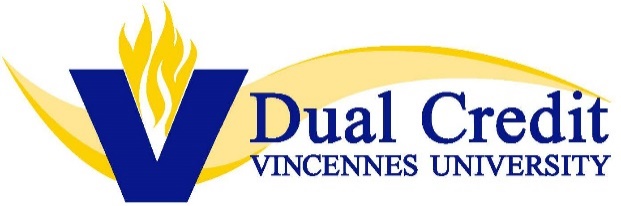 Professional Development Report FormVU Discipline(s): 							Date of Session: 				Location of Session: 							Start Time: 		 End Time: 		Liaison(s) Who Coordinated Session: 										Liaison(s) Who Conducted Session: 										Liaison(s) in Attendance Only* (did not coordinate/conduct): 							*May sign, below, in lieu of submitting a separate PD report**Please attach detailed agenda, session materials, evaluations, and instructor sign-in sheet**Session Format / Delivery Method (check all that apply) Discipline-specific training by liaison(s) or VU faculty       Guest Speaker       Dual Credit Instructor Presentations Group/Round Table Discussion      Other: 										Explain how the professional development activities further enhance course content, instructor knowledge, and/or development in the discipline (attach additional pages, if necessary). Report completed by: 						Date: 				*Attending Faculty Liaison Signature(s): 			Date:Typed name(s)serve as an electronic signature when this report is sent from a VU email address